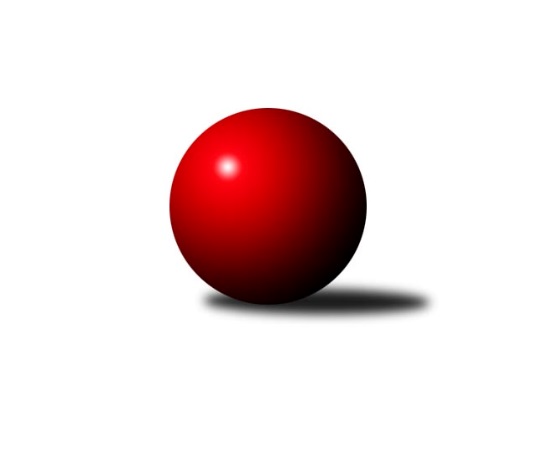 Č.14Ročník 2023/2024	16.7.2024 Okresní přebor - skupina A 2023/2024Statistika 14. kolaTabulka družstev:		družstvo	záp	výh	rem	proh	skore	sety	průměr	body	plné	dorážka	chyby	1.	TJ Elektrárny Kadaň C	14	9	1	4	52.0 : 32.0 	(67.0 : 45.0)	1605	19	1141	464	39.1	2.	TJ Sokol Údlice B	14	9	0	5	58.5 : 25.5 	(75.0 : 37.0)	1626	18	1136	490	32.1	3.	SKK Bílina B	14	8	1	5	46.5 : 37.5 	(58.5 : 53.5)	1609	17	1131	478	37.4	4.	TJ Slovan Vejprty	14	8	0	6	47.0 : 37.0 	(59.5 : 52.5)	1562	16	1102	460	46.5	5.	TJ Sokol Údlice C	14	8	0	6	46.0 : 38.0 	(57.0 : 55.0)	1567	16	1097	470	37.4	6.	TJ Lokomotiva Žatec B	14	6	2	6	38.0 : 46.0 	(54.5 : 57.5)	1530	14	1090	440	43.8	7.	TJ VTŽ Chomutov B	14	5	0	9	32.0 : 52.0 	(45.5 : 66.5)	1578	10	1122	456	41.5	8.	TJ KK Louny B	14	1	0	13	16.0 : 68.0 	(31.0 : 81.0)	1451	2	1042	409	50.8Tabulka doma:		družstvo	záp	výh	rem	proh	skore	sety	průměr	body	maximum	minimum	1.	TJ Sokol Údlice B	7	6	0	1	36.0 : 6.0 	(44.0 : 12.0)	1631	12	1668	1550	2.	TJ Sokol Údlice C	7	6	0	1	31.0 : 11.0 	(33.0 : 23.0)	1535	12	1614	1483	3.	TJ Slovan Vejprty	7	6	0	1	30.0 : 12.0 	(32.0 : 24.0)	1572	12	1653	1504	4.	TJ Lokomotiva Žatec B	7	5	0	2	25.0 : 17.0 	(30.5 : 25.5)	1576	10	1685	1504	5.	TJ Elektrárny Kadaň C	7	4	1	2	26.0 : 16.0 	(36.5 : 19.5)	1656	9	1731	1578	6.	SKK Bílina B	7	4	1	2	21.5 : 20.5 	(26.0 : 30.0)	1546	9	1592	1472	7.	TJ VTŽ Chomutov B	7	3	0	4	19.0 : 23.0 	(26.0 : 30.0)	1590	6	1676	1432	8.	TJ KK Louny B	7	1	0	6	11.0 : 31.0 	(22.5 : 33.5)	1587	2	1646	1458Tabulka venku:		družstvo	záp	výh	rem	proh	skore	sety	průměr	body	maximum	minimum	1.	TJ Elektrárny Kadaň C	7	5	0	2	26.0 : 16.0 	(30.5 : 25.5)	1596	10	1670	1457	2.	SKK Bílina B	7	4	0	3	25.0 : 17.0 	(32.5 : 23.5)	1619	8	1678	1518	3.	TJ Sokol Údlice B	7	3	0	4	22.5 : 19.5 	(31.0 : 25.0)	1619	6	1743	1486	4.	TJ Slovan Vejprty	7	2	0	5	17.0 : 25.0 	(27.5 : 28.5)	1560	4	1666	1429	5.	TJ Sokol Údlice C	7	2	0	5	15.0 : 27.0 	(24.0 : 32.0)	1572	4	1661	1528	6.	TJ Lokomotiva Žatec B	7	1	2	4	13.0 : 29.0 	(24.0 : 32.0)	1523	4	1593	1471	7.	TJ VTŽ Chomutov B	7	2	0	5	13.0 : 29.0 	(19.5 : 36.5)	1576	4	1655	1473	8.	TJ KK Louny B	7	0	0	7	5.0 : 37.0 	(8.5 : 47.5)	1429	0	1605	1323Tabulka podzimní části:		družstvo	záp	výh	rem	proh	skore	sety	průměr	body	doma	venku	1.	TJ Sokol Údlice B	11	8	0	3	49.5 : 16.5 	(62.0 : 26.0)	1651	16 	6 	0 	0 	2 	0 	3	2.	TJ Slovan Vejprty	11	8	0	3	43.0 : 23.0 	(48.5 : 39.5)	1599	16 	6 	0 	0 	2 	0 	3	3.	TJ Elektrárny Kadaň C	11	7	1	3	39.0 : 27.0 	(51.5 : 36.5)	1606	15 	3 	1 	2 	4 	0 	1	4.	TJ Sokol Údlice C	11	6	0	5	35.0 : 31.0 	(45.5 : 42.5)	1570	12 	5 	0 	1 	1 	0 	4	5.	SKK Bílina B	11	5	1	5	33.5 : 32.5 	(43.5 : 44.5)	1600	11 	2 	1 	2 	3 	0 	3	6.	TJ Lokomotiva Žatec B	11	3	2	6	24.0 : 42.0 	(40.0 : 48.0)	1532	8 	2 	0 	2 	1 	2 	4	7.	TJ VTŽ Chomutov B	11	4	0	7	24.0 : 42.0 	(33.5 : 54.5)	1575	8 	2 	0 	3 	2 	0 	4	8.	TJ KK Louny B	11	1	0	10	16.0 : 50.0 	(27.5 : 60.5)	1446	2 	1 	0 	5 	0 	0 	5Tabulka jarní části:		družstvo	záp	výh	rem	proh	skore	sety	průměr	body	doma	venku	1.	TJ Lokomotiva Žatec B	3	3	0	0	14.0 : 4.0 	(14.5 : 9.5)	1555	6 	3 	0 	0 	0 	0 	0 	2.	SKK Bílina B	3	3	0	0	13.0 : 5.0 	(15.0 : 9.0)	1615	6 	2 	0 	0 	1 	0 	0 	3.	TJ Elektrárny Kadaň C	3	2	0	1	13.0 : 5.0 	(15.5 : 8.5)	1633	4 	1 	0 	0 	1 	0 	1 	4.	TJ Sokol Údlice C	3	2	0	1	11.0 : 7.0 	(11.5 : 12.5)	1540	4 	1 	0 	0 	1 	0 	1 	5.	TJ Sokol Údlice B	3	1	0	2	9.0 : 9.0 	(13.0 : 11.0)	1563	2 	0 	0 	1 	1 	0 	1 	6.	TJ VTŽ Chomutov B	3	1	0	2	8.0 : 10.0 	(12.0 : 12.0)	1558	2 	1 	0 	1 	0 	0 	1 	7.	TJ Slovan Vejprty	3	0	0	3	4.0 : 14.0 	(11.0 : 13.0)	1504	0 	0 	0 	1 	0 	0 	2 	8.	TJ KK Louny B	3	0	0	3	0.0 : 18.0 	(3.5 : 20.5)	1489	0 	0 	0 	1 	0 	0 	2 Zisk bodů pro družstvo:		jméno hráče	družstvo	body	zápasy	v %	dílčí body	sety	v %	1.	Milan Lanzendörfer 	TJ Slovan Vejprty 	10	/	11	(91%)	19	/	22	(86%)	2.	Blažej Kašný 	TJ Sokol Údlice C 	9	/	11	(82%)	15	/	22	(68%)	3.	Josef Hudec 	TJ Slovan Vejprty 	9	/	14	(64%)	15.5	/	28	(55%)	4.	Jan Čermák 	TJ Lokomotiva Žatec B 	8	/	10	(80%)	11	/	20	(55%)	5.	Michal Šlajchrt 	TJ Sokol Údlice B 	8	/	12	(67%)	17	/	24	(71%)	6.	Lada Strnadová 	TJ Elektrárny Kadaň C 	8	/	13	(62%)	18.5	/	26	(71%)	7.	Petr Strnad 	TJ Elektrárny Kadaň C 	8	/	13	(62%)	18	/	26	(69%)	8.	Jindřich Šebelík 	TJ Sokol Údlice B 	7.5	/	10	(75%)	15	/	20	(75%)	9.	Jaroslav Verner 	TJ Sokol Údlice B 	7	/	7	(100%)	14	/	14	(100%)	10.	Jan Zach 	TJ Elektrárny Kadaň C 	7	/	9	(78%)	12	/	18	(67%)	11.	Roman Moucha 	SKK Bílina B 	7	/	11	(64%)	14	/	22	(64%)	12.	Pavel Nocar ml.	TJ Elektrárny Kadaň C 	7	/	12	(58%)	13	/	24	(54%)	13.	Filip Prokeš 	TJ VTŽ Chomutov B 	7	/	13	(54%)	10.5	/	26	(40%)	14.	Milan Daniš 	TJ Sokol Údlice C 	6	/	7	(86%)	12	/	14	(86%)	15.	Jaroslav Hodinář 	TJ Sokol Údlice B 	6	/	10	(60%)	9.5	/	20	(48%)	16.	Karel Nudčenko 	TJ Sokol Údlice C 	6	/	11	(55%)	10	/	22	(45%)	17.	Rudolf Šamaj 	SKK Bílina B 	5.5	/	8	(69%)	9	/	16	(56%)	18.	Emil Campr 	TJ Sokol Údlice B 	5	/	6	(83%)	7	/	12	(58%)	19.	Tomáš Šaněk 	SKK Bílina B 	5	/	7	(71%)	12	/	14	(86%)	20.	Lenka Nováková 	TJ VTŽ Chomutov B 	5	/	9	(56%)	10.5	/	18	(58%)	21.	Rudolf Tesařík 	TJ VTŽ Chomutov B 	5	/	10	(50%)	10	/	20	(50%)	22.	Bohuslav Hoffman 	TJ Slovan Vejprty 	5	/	10	(50%)	9	/	20	(45%)	23.	Jaroslava Paganiková 	TJ Sokol Údlice C 	5	/	11	(45%)	11.5	/	22	(52%)	24.	Pavel Vacinek 	TJ Lokomotiva Žatec B 	5	/	12	(42%)	10.5	/	24	(44%)	25.	Eduard Houdek 	TJ Sokol Údlice B 	4	/	5	(80%)	6.5	/	10	(65%)	26.	Veronika Šílová 	TJ KK Louny B 	4	/	6	(67%)	6	/	12	(50%)	27.	Josef Šíma 	SKK Bílina B 	4	/	8	(50%)	9.5	/	16	(59%)	28.	Jan Štefl 	SKK Bílina B 	4	/	8	(50%)	8	/	16	(50%)	29.	Zbyněk Vytiska 	TJ VTŽ Chomutov B 	4	/	9	(44%)	9	/	18	(50%)	30.	Jan Rajtmajer 	TJ Lokomotiva Žatec B 	4	/	9	(44%)	9	/	18	(50%)	31.	Petr Teinzer 	TJ Lokomotiva Žatec B 	4	/	10	(40%)	11	/	20	(55%)	32.	Anna Rajtmajerová 	TJ Lokomotiva Žatec B 	3	/	6	(50%)	7	/	12	(58%)	33.	Gabriel Baláž 	TJ Slovan Vejprty 	3	/	6	(50%)	7	/	12	(58%)	34.	Antonín Šulc 	TJ Sokol Údlice B 	3	/	6	(50%)	6	/	12	(50%)	35.	Miroslav Sodomka 	TJ KK Louny B 	3	/	8	(38%)	7	/	16	(44%)	36.	Milan Bašta 	TJ KK Louny B 	3	/	10	(30%)	3	/	20	(15%)	37.	Jana Salačová 	TJ KK Louny B 	3	/	11	(27%)	7	/	22	(32%)	38.	Jiří Suchánek 	TJ Sokol Údlice C 	2	/	7	(29%)	3	/	14	(21%)	39.	Radek Mihal 	TJ Sokol Údlice C 	2	/	8	(25%)	5.5	/	16	(34%)	40.	Veronika Rajtmajerová 	TJ Lokomotiva Žatec B 	2	/	9	(22%)	6	/	18	(33%)	41.	Jaroslav Seifert 	TJ Elektrárny Kadaň C 	2	/	9	(22%)	5.5	/	18	(31%)	42.	Josef Malár 	TJ Slovan Vejprty 	2	/	13	(15%)	5	/	26	(19%)	43.	Miroslav Farkaš 	TJ Slovan Vejprty 	1	/	1	(100%)	2	/	2	(100%)	44.	Johan Hablawetz 	TJ Slovan Vejprty 	1	/	1	(100%)	2	/	2	(100%)	45.	Petr Pop 	TJ KK Louny B 	1	/	3	(33%)	2	/	6	(33%)	46.	Miroslav Šaněk 	SKK Bílina B 	1	/	6	(17%)	3	/	12	(25%)	47.	František Pfeifer 	TJ KK Louny B 	1	/	7	(14%)	5	/	14	(36%)	48.	Milan Šmejkal 	TJ VTŽ Chomutov B 	1	/	10	(10%)	3.5	/	20	(18%)	49.	Martina Drahošová 	TJ KK Louny B 	1	/	11	(9%)	3	/	22	(14%)	50.	Jitka Váňová 	TJ VTŽ Chomutov B 	0	/	1	(0%)	1	/	2	(50%)	51.	Michal Janči 	TJ Sokol Údlice C 	0	/	1	(0%)	0	/	2	(0%)	52.	Jan Tůma 	TJ VTŽ Chomutov B 	0	/	1	(0%)	0	/	2	(0%)	53.	Soňa Tesaříková 	TJ VTŽ Chomutov B 	0	/	2	(0%)	0	/	4	(0%)	54.	Ladislav Kandr 	TJ KK Louny B 	0	/	2	(0%)	0	/	4	(0%)	55.	Jana Černíková 	SKK Bílina B 	0	/	5	(0%)	0	/	10	(0%)Průměry na kuželnách:		kuželna	průměr	plné	dorážka	chyby	výkon na hráče	1.	Kadaň, 1-2	1625	1142	483	36.0	(406.5)	2.	Louny, 1-2	1616	1148	467	44.5	(404.1)	3.	TJ VTŽ Chomutov, 1-2	1592	1119	473	37.7	(398.2)	4.	Žatec, 1-2	1569	1103	466	41.7	(392.3)	5.	Vejprty, 1-2	1547	1103	443	47.2	(386.8)	6.	Údlice, 1-2	1539	1089	449	38.0	(384.9)	7.	Bílina, 1-2	1533	1089	444	45.4	(383.4)Nejlepší výkony na kuželnách:Kadaň, 1-2TJ Elektrárny Kadaň C	1731	6. kolo	Petr Strnad 	TJ Elektrárny Kadaň C	466	6. koloTJ Elektrárny Kadaň C	1701	12. kolo	Jan Zach 	TJ Elektrárny Kadaň C	458	10. koloTJ Elektrárny Kadaň C	1690	2. kolo	Lada Strnadová 	TJ Elektrárny Kadaň C	446	2. koloTJ Elektrárny Kadaň C	1677	10. kolo	Jaroslav Seifert 	TJ Elektrárny Kadaň C	443	12. koloTJ Sokol Údlice B	1669	10. kolo	Jan Zach 	TJ Elektrárny Kadaň C	442	6. koloTJ Slovan Vejprty	1660	4. kolo	Pavel Nocar ml.	TJ Elektrárny Kadaň C	440	6. koloSKK Bílina B	1648	9. kolo	Josef Hudec 	TJ Slovan Vejprty	440	4. koloTJ Elektrárny Kadaň C	1621	4. kolo	Tomáš Šaněk 	SKK Bílina B	438	9. koloTJ VTŽ Chomutov B	1617	2. kolo	Jindřich Šebelík 	TJ Sokol Údlice B	438	10. koloTJ Elektrárny Kadaň C	1593	5. kolo	Petr Strnad 	TJ Elektrárny Kadaň C	437	12. koloLouny, 1-2SKK Bílina B	1678	10. kolo	Jaroslava Paganiková 	TJ Sokol Údlice C	478	2. koloTJ Elektrárny Kadaň C	1670	7. kolo	Josef Hudec 	TJ Slovan Vejprty	472	9. koloTJ Slovan Vejprty	1666	9. kolo	Milan Lanzendörfer 	TJ Slovan Vejprty	460	9. koloTJ Sokol Údlice C	1661	2. kolo	Veronika Šílová 	TJ KK Louny B	454	4. koloTJ VTŽ Chomutov B	1655	4. kolo	František Pfeifer 	TJ KK Louny B	445	6. koloTJ Sokol Údlice B	1654	14. kolo	Tomáš Šaněk 	SKK Bílina B	442	10. koloTJ KK Louny B	1646	2. kolo	Roman Moucha 	SKK Bílina B	436	10. koloTJ KK Louny B	1632	4. kolo	Petr Pop 	TJ KK Louny B	432	2. koloTJ KK Louny B	1628	6. kolo	Jindřich Šebelík 	TJ Sokol Údlice B	431	14. koloTJ KK Louny B	1621	7. kolo	Petr Strnad 	TJ Elektrárny Kadaň C	430	7. koloTJ VTŽ Chomutov, 1-2TJ Sokol Údlice B	1743	1. kolo	Jaroslav Verner 	TJ Sokol Údlice B	512	1. koloTJ VTŽ Chomutov B	1676	13. kolo	Filip Prokeš 	TJ VTŽ Chomutov B	458	11. koloTJ VTŽ Chomutov B	1659	6. kolo	Lenka Nováková 	TJ VTŽ Chomutov B	455	13. koloSKK Bílina B	1648	12. kolo	Josef Hudec 	TJ Slovan Vejprty	452	6. koloTJ VTŽ Chomutov B	1636	5. kolo	Miroslav Sodomka 	TJ KK Louny B	449	13. koloTJ Slovan Vejprty	1623	6. kolo	Roman Moucha 	SKK Bílina B	439	12. koloTJ VTŽ Chomutov B	1608	12. kolo	Lenka Nováková 	TJ VTŽ Chomutov B	437	5. koloTJ Elektrárny Kadaň C	1605	11. kolo	Zbyněk Vytiska 	TJ VTŽ Chomutov B	437	1. koloTJ VTŽ Chomutov B	1561	11. kolo	Rudolf Šamaj 	SKK Bílina B	435	12. koloTJ VTŽ Chomutov B	1555	1. kolo	Milan Šmejkal 	TJ VTŽ Chomutov B	428	12. koloŽatec, 1-2TJ Lokomotiva Žatec B	1685	8. kolo	Miroslav Sodomka 	TJ KK Louny B	458	8. koloSKK Bílina B	1660	11. kolo	Pavel Vacinek 	TJ Lokomotiva Žatec B	449	8. koloTJ Lokomotiva Žatec B	1614	9. kolo	Lenka Nováková 	TJ VTŽ Chomutov B	445	10. koloTJ KK Louny B	1605	8. kolo	Jan Čermák 	TJ Lokomotiva Žatec B	431	8. koloTJ VTŽ Chomutov B	1589	10. kolo	Petr Teinzer 	TJ Lokomotiva Žatec B	425	8. koloTJ Lokomotiva Žatec B	1581	14. kolo	Roman Moucha 	SKK Bílina B	423	11. koloTJ Elektrárny Kadaň C	1581	14. kolo	Tomáš Šaněk 	SKK Bílina B	422	11. koloTJ Lokomotiva Žatec B	1581	13. kolo	Karel Nudčenko 	TJ Sokol Údlice C	421	9. koloTJ Sokol Údlice C	1561	9. kolo	Petr Strnad 	TJ Elektrárny Kadaň C	420	14. koloTJ Lokomotiva Žatec B	1538	11. kolo	Jan Čermák 	TJ Lokomotiva Žatec B	420	14. koloVejprty, 1-2TJ Slovan Vejprty	1653	11. kolo	Josef Hudec 	TJ Slovan Vejprty	453	3. koloTJ Slovan Vejprty	1636	3. kolo	Lenka Nováková 	TJ VTŽ Chomutov B	449	8. koloTJ Elektrárny Kadaň C	1617	13. kolo	Milan Lanzendörfer 	TJ Slovan Vejprty	445	11. koloTJ Sokol Údlice C	1595	3. kolo	Lada Strnadová 	TJ Elektrárny Kadaň C	442	13. koloTJ Slovan Vejprty	1577	8. kolo	Milan Lanzendörfer 	TJ Slovan Vejprty	435	3. koloTJ Slovan Vejprty	1573	13. kolo	Milan Lanzendörfer 	TJ Slovan Vejprty	429	5. koloTJ Sokol Údlice B	1567	11. kolo	Josef Hudec 	TJ Slovan Vejprty	424	11. koloTJ VTŽ Chomutov B	1555	8. kolo	Roman Moucha 	SKK Bílina B	423	5. koloTJ Slovan Vejprty	1554	5. kolo	Josef Hudec 	TJ Slovan Vejprty	418	7. koloSKK Bílina B	1522	5. kolo	Josef Hudec 	TJ Slovan Vejprty	418	8. koloÚdlice, 1-2TJ Sokol Údlice B	1668	6. kolo	Jaroslav Verner 	TJ Sokol Údlice B	473	6. koloTJ Sokol Údlice B	1667	5. kolo	Jaroslav Verner 	TJ Sokol Údlice B	450	5. koloTJ Sokol Údlice B	1660	4. kolo	Jaroslav Verner 	TJ Sokol Údlice B	437	4. koloTJ Sokol Údlice B	1652	9. kolo	Blažej Kašný 	TJ Sokol Údlice C	434	7. koloTJ Sokol Údlice B	1635	2. kolo	Blažej Kašný 	TJ Sokol Údlice C	434	12. koloTJ Sokol Údlice C	1614	7. kolo	Jindřich Šebelík 	TJ Sokol Údlice B	433	9. koloSKK Bílina B	1603	6. kolo	Rudolf Šamaj 	SKK Bílina B	431	6. koloTJ Sokol Údlice B	1583	3. kolo	Blažej Kašný 	TJ Sokol Údlice C	428	4. koloTJ Elektrárny Kadaň C	1580	8. kolo	Michal Šlajchrt 	TJ Sokol Údlice B	428	2. koloTJ Sokol Údlice C	1578	4. kolo	Lada Strnadová 	TJ Elektrárny Kadaň C	426	8. koloBílina, 1-2TJ Sokol Údlice B	1640	8. kolo	Josef Hudec 	TJ Slovan Vejprty	487	14. koloSKK Bílina B	1592	13. kolo	Rudolf Šamaj 	SKK Bílina B	448	7. koloTJ Elektrárny Kadaň C	1587	1. kolo	Rudolf Šamaj 	SKK Bílina B	442	2. koloSKK Bílina B	1582	7. kolo	Roman Moucha 	SKK Bílina B	439	7. koloSKK Bílina B	1572	14. kolo	Zbyněk Vytiska 	TJ VTŽ Chomutov B	435	7. koloTJ VTŽ Chomutov B	1566	7. kolo	Jaroslav Verner 	TJ Sokol Údlice B	428	8. koloSKK Bílina B	1552	1. kolo	Filip Prokeš 	TJ VTŽ Chomutov B	426	7. koloTJ Sokol Údlice C	1551	13. kolo	Jan Zach 	TJ Elektrárny Kadaň C	423	1. koloSKK Bílina B	1537	8. kolo	Roman Moucha 	SKK Bílina B	420	8. koloSKK Bílina B	1515	2. kolo	Emil Campr 	TJ Sokol Údlice B	419	8. koloČetnost výsledků:	6.0 : 0.0	9x	5.0 : 1.0	16x	4.0 : 2.0	10x	3.0 : 3.0	2x	2.0 : 4.0	5x	1.0 : 5.0	9x	0.5 : 5.5	1x	0.0 : 6.0	4x